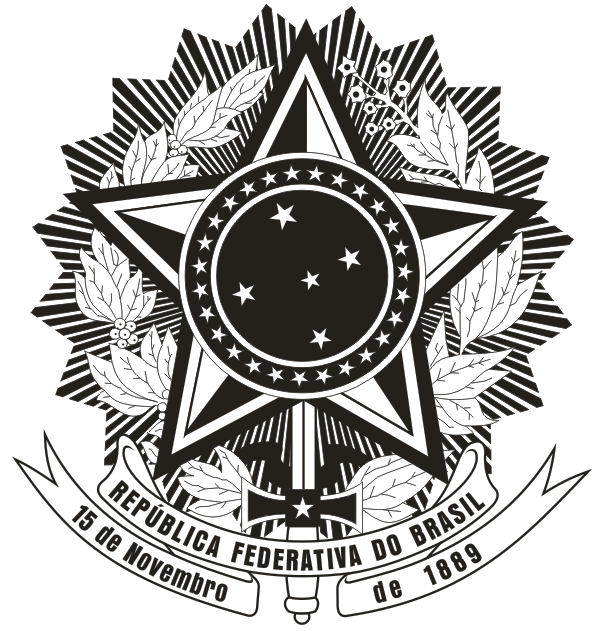 SERVIÇO PÚBLICO FEDERAL UNIVERSIDADE FEDERAL DE SANTA CATARINAPRÓ-REITORIA DE ASSUNTOS ESTUDANTISCoordenadoria de Assistência Estudantil Serviço de Atenção SocioassistencialANEXO III DECLARAÇÃO DE RESPONSABILIDADEEu,__________________________________________, CPF ______________, matrícula ____________________, declaro para fins de avaliação socioeconômica da UFSC, que os documentos apresentados durante a realização do meu cadastro socioeconômico são verídicos e assumo a responsabilidade pelas informações prestadas. Estou ciente que a omissão ou fraude nas informações implicará no desligamento dos benefícios e auxílios oferecidos pela universidade passível de ressarcimento dos valores obtidos indevidamente e poderei responder judicialmente por crime federal, conforme disposto no Art. 229 da Lei 2848/1940: “Omitir, em documento público ou particular, declaração que dele devia constar, ou nele inserir ou fazer inserir declaração falsa ou diversa da que devia ser escrita, com o fim de prejudicar direito, criar obrigação ou alterar a verdade sobre fato juridicamente relevante: Pena -reclusão, de 1 (um) a 5 (cinco) anos, e multa, se o documento é público, e reclusão de 1 (um) a 3 (três) anos, e multa, se o documento é particular.”Data: _____/_____/________.___________________________________________
Assinatura do estudante (reconhecer firma em cartório)